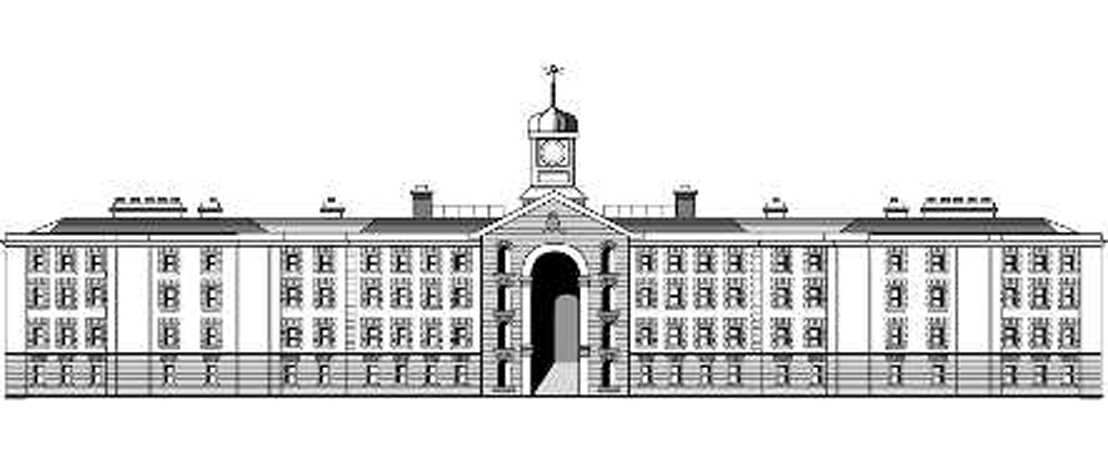 Griffith College DublinJOB DESCRIPTIONJOB TITLE:	Senior Lecturer in Finance & Accounting                                                  Faculty of BusinessREPORTING TO:	Head of the Faculty of BusinessHOURS OF WORK: 	9.00 am – 5.30 pm Monday – Friday		Additional hours as may be required.PURPOSE:The lecturer is primarily responsible for the delivery and assessment of assigned modules and is expected to play a very active role in the academic direction of modules and programmes including teaching, learning, assessment and administration. The role also includes Year Head duties with responsibility for the smooth running of a specific stage within an academic programme .  The primary role of the Year Head to facilitate:The smooth delivery of programmes Better communication among the Faculty members, both full and part time Better communication between the Faculty and learnersResolution to problems raised by learners and/or lecturers Feedback for academic support and developmentMain responsibilities for position are to: Deliver finance and accounting related modulesCoordinate the smooth delivery of modules across a particular Year(s)Work proactively in improving existing courses and programmes.Contribute to the design and development of new courses and programmes.Engage with Year Heads and Programme Directors on a regular basis and address concerns in a timely manner. Carry  out assessment, monitoring and evaluation of examination and coursework, and providing an academic guidance and consultative support to studentsProvide assistance to students as required in a timely manner.Participate in internal departmental and multi-disciplinary committees and external meetings as required.Programme ContentManage the development/delivery of course syllabi as prescribed by the Governing BodyReview courses/modules on a semesterised/ annual basisParticipate in the development, implementation and maintenance of academic quality assurance policiesParticipate in activities related to the development of the Faculty’s programmesMaintain the academic integrity of the business courses.Lecturing Deliver such assigned lectures/tutorials as deemed appropriate by your Head of Faculty, day or evening. For each module you are teaching, you are required to correct all assignments and examination scripts submitted.StudentsMeet with students to discuss progress and performance, problems, etc Review student queries regarding coursework, exams, grades, etcAdministration & MarketingProvide Annual Course Review input to the Programme Leader or Head of FacultyAttend and contribute at  Exam Board meetingsLiaise with Admissions and International Office re new entrantsParticipate in Open Evenings and other College promotional events Person SpecificationOverall the successful candidates will be expected to make a significant contribution to the teaching profile of the College and:Possess a Level 9 postgraduate qualification in Finance/Accountancy or an equivalent professional qualification in accountancy/finance.Be highly organised with meticulous attention to detail.Have excellent interpersonal, written and verbal communication skills.Be committed to educational quality and customer service.Willing to work effectively as part of an integrated team in the Business FacultyHold a Teaching and Learning qualification, if not, the applicant will be required to undertake the Colleges level 9 Training & Education programme on appointment.This job description is not to be regarded as exclusive or exhaustive. It is intended as an outline of proposed areas of activity and will be amended in the light of the changing environment within the Faculty and the College.